NIPISSING PARAMEDIC SERVICE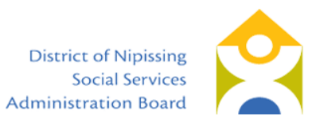 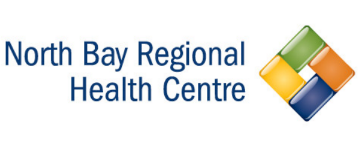 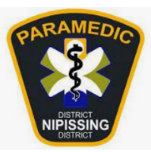 GERIATRIC COMMUNITY OUTREACH PROGRAM & COMMUNITY PARAMEDIC PROGRAM REFERRAL -COMMUNITY PARAMEDICINE PROGRAM		-GERIATRIC COMMUNITY OUTREACH PROGRAMVersion 3, Sep 2022A-REFERRAL INFORMATIONA-REFERRAL INFORMATIONDATE OF REFERRAL:HEALTH CARD #:DISCHARGE DATE:PATIENT LAST NAME:PATIENT FIRST NAME:PATIENT GENDER:PATIENT DOB:PRIMARY PHONE:SECONDARY PHONE:STREET ADDRESS:CITY:UNIT/APARTMENT:MARITAL STATUS:TYPE OF HOUSING:PRIM CARE PROVIDER:REFERRING AGENCY:YOUR DEPARTMENT:YOUR NAME:YOUR POSITION:YOUR PHONE #:YOUR EXTENSION:B-SERVICES BEING REQUESTEDB-SERVICES BEING REQUESTED Remote Monitoring Disease Education/Information Wellness Check/Vitals  Physical Assessment Safety Scan Mobility Assessment 12-lead ECG  OTN Appointment             Vaccination /Swab        Blood/Urine Sample            Cognitive Screening            LTCH Waitlist Support            Geriatric Assessment            Other           C-APPLICABLE HISTORYC-APPLICABLE HISTORY ALC Risk Health Care Avoidance Multiple Comorbidities Awaiting LTC LTC Crisis Lives Alone Acute Decline Existing CP Patient            Consent to Referral No Family Support DNR in place Remote Location Recent Fall Other           D-AGENCIES INVOLVEDD-AGENCIES INVOLVED Community Paramedic NESGC Geriatric Emergency MgtCommunity Support Servs HCCSS Rapid Resp Nurse Behavioral Support Ontario Seniors Mental Health HCCSS High Intensity CC           HCCSS Nurse Practitioner         HCCSS Personal Support        CMHA  Veterans  Affairs     HCCSS Nursing            Other           E-PRIMARY REASON/GOAL FOR REFERRAL WITH RELEVANT MEDICAL/SOCIAL HISTORY HISTORY